МОУ  «Корчинская  средняя  общеобразовательная  школа»  ЧИСТОЕ  СЕЛО,  ЧИСТАЯ  ПЛАНЕТА,  ЧИСТАЯ  СОВЕСТЬПРЕСС-центр,  турклуб «ГОРИЗОНТ»МОУ  «Корчинская  средняя  общеобразовательная  школа»  ЧИСТОЕ  СЕЛО,  ЧИСТАЯ  ПЛАНЕТА,  ЧИСТАЯ  СОВЕСТЬПРЕСС-центр,  турклуб «ГОРИЗОНТ»    В Тихом океане находится большое             А такие  свалки рядом  с  нами.  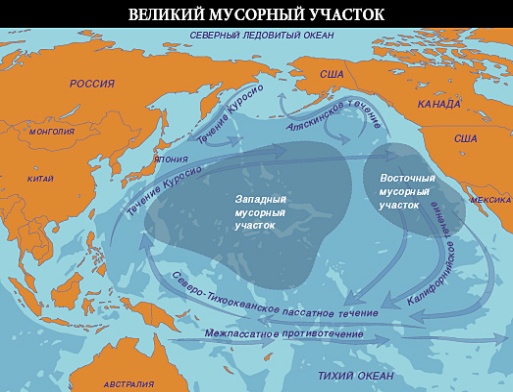 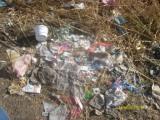 "пластиковое пятно" глубиной 45 метров,   И они  НАШИ !!! по площади равное территории США. Точных данных о "пятне" нет, никто его не исследовал. Потому что океан — ничей…Мусор-это серьёзно.            Для естественной переработки отбросов требуются долгие годы и даже столетия;     Стеклянные бутылки- 1 миллион лет;    Консервные банки-50-80 лет (закопаете под сливой- 2-3 года);    Резиновые подошвы ботинок-50-40 лет;    Кожи-50 лет;    Изделия из нейлона-30-40 лет;    Пластмасса- 700 – 800  лет;    Полиэтиленового пакета-10-20 лет;    Окурка-1-5 лет;    Шерстяного носка-1-5 лет;    Апельсиновой или банановой кожуры-2-5 недель.                ДО…                                          И  ПОСЛЕ…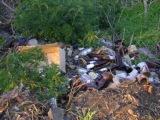 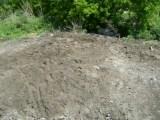 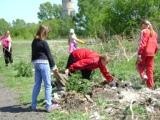 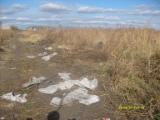 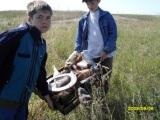 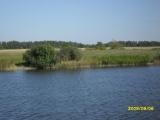      В  нашем  районе  свалки  занимают  огромные  площади вокруг и  в  самих  населённых  пунктах. Вред  свалок  ОГРОМЕН!Разлагающиеся  отходы  проникают  в  подземные  воды,  развеиваются  ветрами  и  тем  самым  наносят  ущерб  окружающей  среде  и  здоровью  человека.     Мы, учащиеся Корчинской школы,  знаем  и  понимаем  опасность,  которую  приносят  свалки и  не бездействуем!   Возможно,  увидев  как  ребята  убирают свалки (в селе),  места отдыха около водоемов (Шубинский, озеро Большое Островное), может  и  у  вас  появится  желание навести порядок в своем дворе, на своей  улице  и  вокруг  своего  села!  НА  ОДНОГО  ЧЕЛОВЕКА  ПРИХОДИТСЯ  ОТ  150 ДО  600 КГ  МУСОРА  В  ГОД! 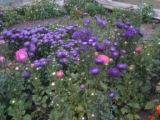 ЕСЛИ  КОЛИЧЕСТВО  МУСОРА  БУДЕТ ТАК ЖЕ РАСТИ,      ЧТО  БУДЕТ  С  ПЛАНЕТОЙ???  ВСЁ  В  НАШИХ  РУКАХ!!! 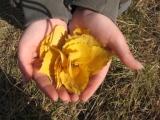   НА  ОДНОГО  ЧЕЛОВЕКА  ПРИХОДИТСЯ  ОТ  150 ДО  600 КГ  МУСОРА  В  ГОД! ЕСЛИ  КОЛИЧЕСТВО  МУСОРА  БУДЕТ ТАК ЖЕ РАСТИ,      ЧТО  БУДЕТ  С  ПЛАНЕТОЙ???  ВСЁ  В  НАШИХ  РУКАХ!!! 